г. Петропавловск-Камчатский				«     »________ 2017 годаВ целях уточнения отдельных положений приказа Министерства социального развития и труда Камчатского края от 29.07.2014 № 585-п «Об утверждении Порядка предоставления частичной компенсации затрат за использование в служебных целях мобильной связи социальным работникам учреждений социального обслуживания населения Камчатского края»ПРИКАЗЫВАЮ:1. Внести в  приказ Министерства социального развития и труда Камчатского края от 29.07.2014 № 585-п «Об утверждении Порядка предоставления частичной компенсации затрат за использование в служебных целях мобильной связи социальным работникам учреждений социального обслуживания населения Камчатского края» следующие изменения:1) в наименовании слово «учреждений» заменить словом «организаций»; 2) преамбулу  изложить в следующей редакции:«В целях социальной поддержки и стимулирования работников организаций социального обслуживания»;3) в части 1 слово «учреждений» заменить словом «организаций»; 2) в приложении:а) Часть 1 изложить в следующей редакции:«1. Настоящий Порядок определяет правила предоставления компенсации затрат за использование в служебных целях мобильной связи социальным работникам государственных организаций социального обслуживания населения (далее соответственно - Порядок, компенсация, организации).»;а) часть 2 изложить в следующей редакции:«2. Компенсация предоставляется из средств краевого бюджета, предусмотренных на эти цели организациям социального обслуживания населения.»;б) в части 5 слова «в КГКУ «Центр выплат» заменить словами «поданного руководителю Организации»;в) в пункте 2 части 5 слово «учреждением» заменить словом «организацией»;г) в части 7 слова «КГКУ «Центр выплат» заменить словами «Организация» в соответствующем падеже;д) в пункте 2 части 9 слово «учреждения» заменить словом «организации»;е) в части 10 слова «КГКУ «Центр выплат» заменить словом «Организация»;д) часть 12 изложить в следующей редакции:«12. Специалисты организации имеют право проводить проверку на предмет наличия оснований для предоставления работнику организации компенсации. Срок проверки устанавливается Административным регламентом Министерства.».2. Настоящий Приказ вступает в силу через 10 дней после дня его официального опубликования и распространяется на правоотношения, возникающие с 01 января 2017 года.Министр                                                                                            И.Э. Койрович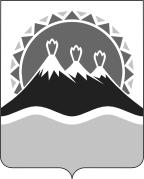 МИНИСТЕРСТВО СОЦИАЛЬНОГО РАЗВИТИЯ  И ТРУДАКАМЧАТСКОГО КРАЯПРИКАЗ № О внесении изменений в приказ Министерства социального развития и труда Камчатского края от 29.07.2014 № 585-п «Об утверждении Порядка предоставления частичной компенсации затрат за использование в служебных целях мобильной связи социальным работникам учреждений социального обслуживания населения Камчатского края»